URBANDALE ELEMENTARY COUNSELING PROGRAM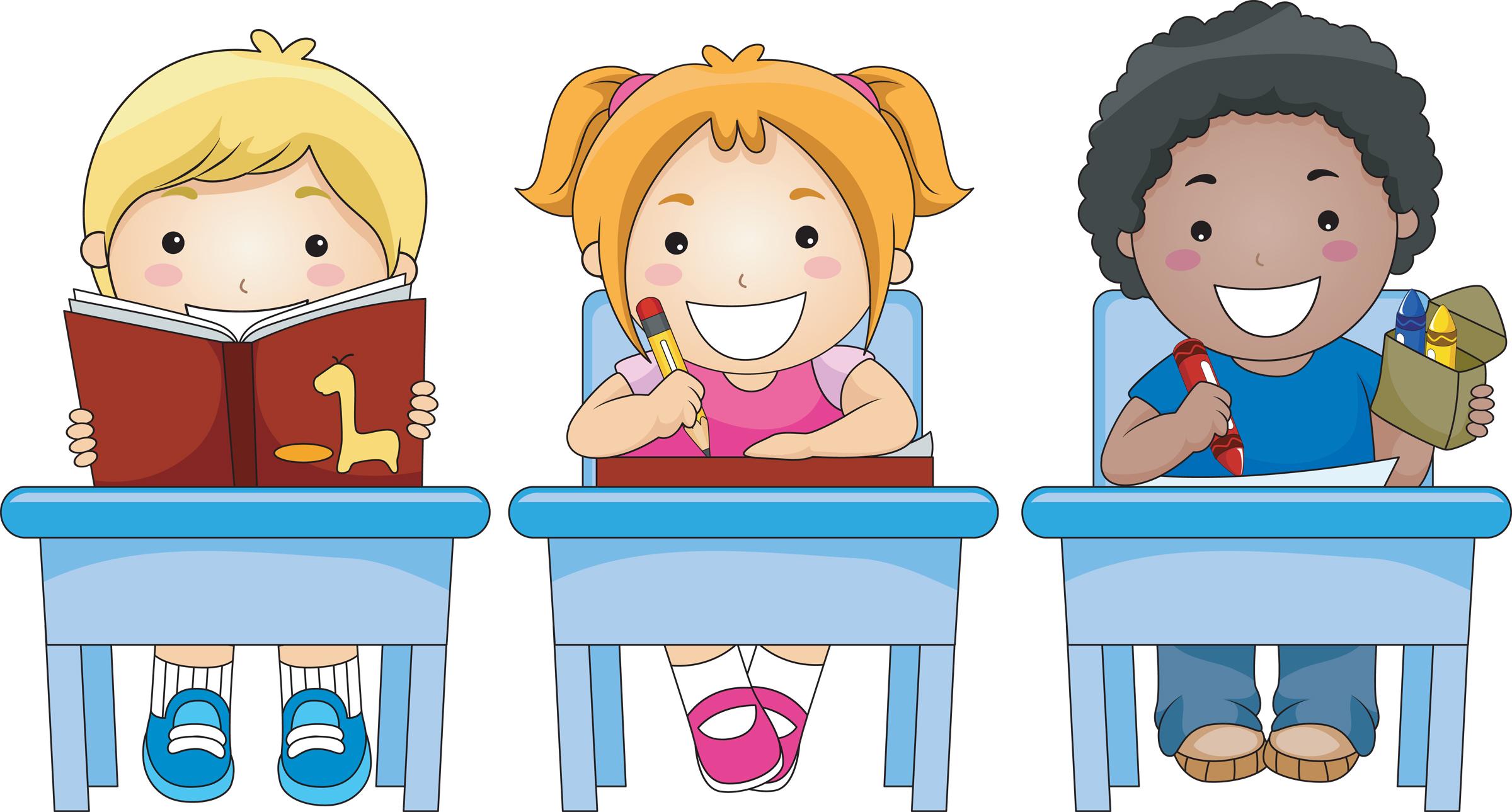 3rd Grade Expectations for Skills for LearningStudents will know what a priority is; doing the most important things first.Students will know the importance of setting a goal that is measureable.Students will know how to organize their materials to learn. (Planner, backpack, desk or locker--if applicable)What you can do at home to help your childContact your Elementary School Counselor for more ideas.Develop a Routine♦ Set routines for homework, bedtime, exercise and good hygiene. Talk and Think Positively♦ Develop a family cheer rap song, etc. using encouraging words.Don’t Get Stuck♦ Divide chores and activities into smaller, easy to manage portions.Practice to Make Progress♦ Make a practice chart to track progress (homework, chores, sports, music, etc.)♦ Help your child set short-term goals at home and offer encouragement to reach those goals.Organization♦ Check your child’s backpack and planner daily until it becomes a habit. 